Hello!  I am the ______MARRCC__________________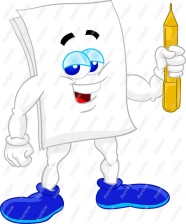 What is the purpose of the assessment?To obtain demographic information about the client To assess past and present leisure needsTo assess functional levels of the four domains (cognitive, physical, social, and emotional)What does it measure?It measures functional levels in all four domains related to recreation participationWhat is the intended population?Individuals with severe dementia How long will it take to administer and score?About 50 minutesOther important features or special considerations:Ability to group residents according to leisure levels/interestsRequires a score sheet and a computer97-99% reliable Three parts to the assessment: single facility, multiple facility, and networkComponents: Initial assessment, Quarterly progress note, Goal from the care plan library, Annual/change of condition assessment, Resident groupings lists, and Cognitive domain scale.Requires the skills of a recreation professional with training in assessment and observation.